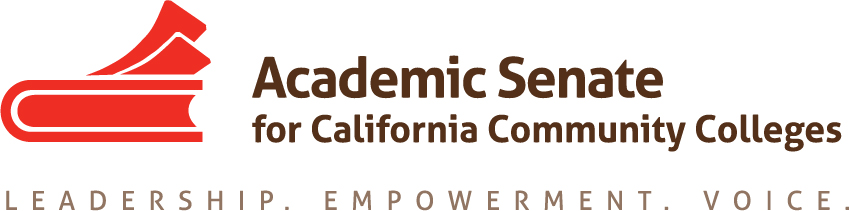 ASCCC ONLINE EDUCATION COMMITTEEAUGUST 30TH, 20199:00AM – 10:00AMZOOMAGENDACall to Order Select notetaker Welcome & IntroductionsAdoption of the AgendaApproval of MinutesN/ALinksApplication for Statewide Service ASCCC Online Education Committee Action ItemsReview Online Education Committee RosterReview Online Education Committee Charter: The Online Education Committee informs and makes recommendations to the Academic Senate Executive Committee and the faculty regarding policies and practices in online education and educational technology. The Committee supports quality online education and the effective use of educational technology by researching issues, writing background and position papers, and making presentations at plenary sessions and other events as needed.  When appropriate, the Committee interacts with Senate standing committees, advocates for policies, and proposes resolutions. Assigned ResolutionsResolution 11.01 S17: Using Savings from Adopting CanvasAssigned TasksRostrums, ResolutionsMeetings dates/timesOnce per month (day/time)Face-to-face (fall/spring)Action Items TBDASCCC Strategic PlanFaculty Diversification, Shared Governance, Guided PathwaysCommittee Priorities- TBDThe new definitions contained within the DE guidelinesAccessibility Integration of online counseling, tutoring, and other support services into DE environments Fully Online Pathways Changes to the CVC-OEI: EXCEL, automated cross-enrollment, and local peer online course review (POCR) AnnouncementsASCCC EVENTS: Academic AcademyFall Plenary Other ASCCC Committee Reports- TBDResources:Ensuring an Effective Online Program: A Faculty Perspective (spring 2018)Distance Education Guidelines
Adjournment Status of Previous Action ItemsIn Progress Completed 